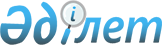 О внесении изменений в постановление Правительства Республики Казахстан
от 20 января 2003 года N 58
					
			Утративший силу
			
			
		
					Постановление Правительства Республики Казахстан от 21 января 2004 года № 58. Утратило силу постановлением Правительства Республики Казахстан от 31 июля 2012 года № 1011      Сноска. Утратило силу постановлением Правительства РК от 31.07.2012 № 1011 (вводится в действие с 01.08.2012).      Правительство Республики Казахстан постановляет: 

      1. Внести в постановление Правительства Республики Казахстан от 20 января 2003 года N 58 "Об утверждении Положения о Торговом представительстве Правительства Республики Казахстан в Российской Федерации" следующие изменения: 

      в заголовке и в пункте 1 слово "Правительства" исключить; 

      в Положении о торговом представительстве Правительства Республики Казахстан в Российской Федерации, утвержденном указанным постановлением: 

      в заголовке слово "Правительства" исключить; 

      в пунктах 1, 2, 3 и 4 после слова "представительство" слово "Правительства" исключить. 

      2. Настоящее постановление вступает в силу со дня подписания.       Премьер-Министр 

      Республики Казахстан 
					© 2012. РГП на ПХВ «Институт законодательства и правовой информации Республики Казахстан» Министерства юстиции Республики Казахстан
				